SOCIAL MEDIA CALENDAR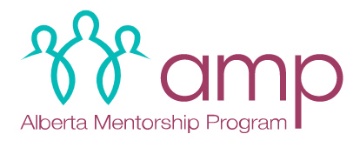 SOCIAL MEDIA CALENDARSOCIAL MEDIA CALENDARSOCIAL MEDIA CALENDARSOCIAL MEDIA CALENDARSOCIAL MEDIA CALENDARSOCIAL MEDIA CALENDARSOCIAL MEDIA CALENDARSOCIAL MEDIA CALENDARMONTH: MONTH: MONTH: MONTH: MONTH: MONTH: MONTH: MONTH: MONTH: MONDAYTUESDAYWEDNESDAYTHURSDAYFRIDAYSATURDAYSUNDAYWeek 1Week 1Week 2Week 2Week 3Week 3Week 4Week 4Week 5Week 5Week 6Week 6Did You Know: infographics, facts about mentoringBlogs & VideosBlogs & VideosTestimonials: quotes, stories, videos from participantsProgram EventsProgram Events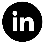 LinkedIn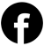 Facebook PageFacebook Page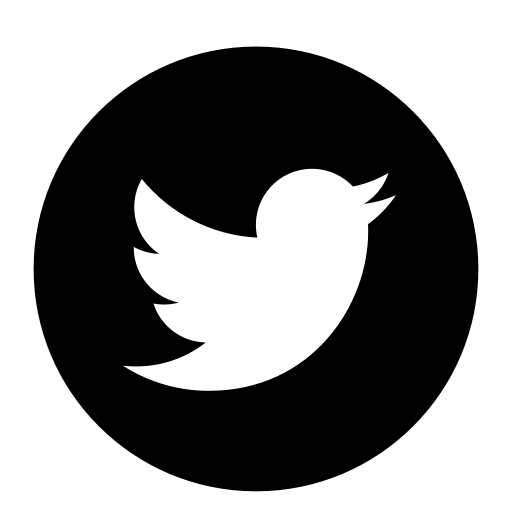 Twitter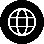 WebsiteWebsite